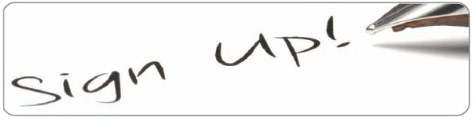 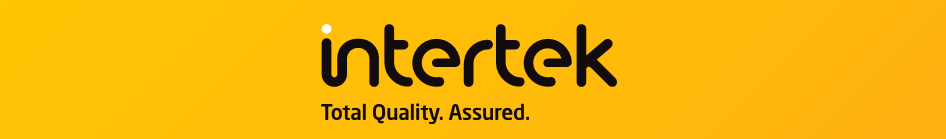 公司名称：公司地址：公司名称：公司地址：公司名称：公司地址：姓名:   职位: 企业管理人员 电话:   设计开发R&D   QA/QC Email:       其他：